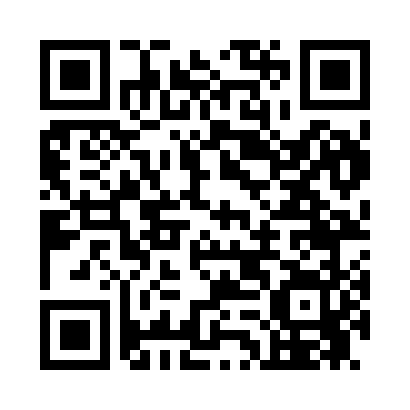 Ramadan times for Cottage, Missouri, USAMon 11 Mar 2024 - Wed 10 Apr 2024High Latitude Method: Angle Based RulePrayer Calculation Method: Islamic Society of North AmericaAsar Calculation Method: ShafiPrayer times provided by https://www.salahtimes.comDateDayFajrSuhurSunriseDhuhrAsrIftarMaghribIsha11Mon6:136:137:271:204:397:147:148:2812Tue6:126:127:261:204:407:157:158:2913Wed6:106:107:241:204:407:167:168:3014Thu6:086:087:221:194:417:177:178:3115Fri6:076:077:211:194:417:187:188:3216Sat6:056:057:191:194:427:197:198:3317Sun6:036:037:181:184:427:207:208:3418Mon6:026:027:161:184:437:217:218:3519Tue6:006:007:141:184:437:227:228:3720Wed5:585:587:131:184:447:237:238:3821Thu5:575:577:111:174:447:247:248:3922Fri5:555:557:101:174:457:257:258:4023Sat5:535:537:081:174:457:267:268:4124Sun5:515:517:061:164:467:277:278:4225Mon5:505:507:051:164:467:287:288:4326Tue5:485:487:031:164:477:297:298:4427Wed5:465:467:011:154:477:307:308:4628Thu5:445:447:001:154:477:317:318:4729Fri5:435:436:581:154:487:327:328:4830Sat5:415:416:571:154:487:337:338:4931Sun5:395:396:551:144:497:347:348:501Mon5:375:376:531:144:497:357:358:512Tue5:365:366:521:144:497:367:368:533Wed5:345:346:501:134:507:377:378:544Thu5:325:326:491:134:507:387:388:555Fri5:305:306:471:134:507:397:398:566Sat5:285:286:451:134:517:407:408:577Sun5:275:276:441:124:517:417:418:598Mon5:255:256:421:124:517:427:429:009Tue5:235:236:411:124:527:437:439:0110Wed5:215:216:391:114:527:447:449:02